“智汇襄阳”专场招聘会公告为加快构筑区域人才高地，助推汉江流域中心城市、省域副中心城市和“万亿工业强市”建设，襄阳市决定在武汉举办“智汇襄阳”专场招聘会。现将有关事宜公告如下：时间：（星期日）上午9时至下午17时地点：华中科技大学西体育馆（武汉市洪山区珞喻路1037号，主校区南三门进）主办单位：中共襄阳市委、襄阳市人民政府本次招聘会上，襄阳市精心组织航天四十二所、航宇救生装备公司、新华光、江山重工、化六建、中航精机、3611厂、5713厂、骆驼集团、万洲电气、台基半导体、襄阳汽车轴承等100余家中央、省属、市属重点企业，湖北文理学院、襄阳职业技术学院、襄阳汽车职业技术学院、襄阳市中心医院、襄阳市第一人民医院、襄阳市中医院、襄阳四中、襄阳五中、襄阳一中、襄阳三中等数十家重点事业单位参加，提供适合高校毕业生就业的岗位2000多个，其中有不少职位面向博士、硕士研究生招聘。千古帝乡，智慧襄阳。热忱欢迎各大高校、科研院所有志有识之士！联系网址：襄阳党建网wwww.xydjw.gov.cn；襄阳人事人才网www.xfrsrc.gov.cn微信公众号：“汉江创客”二维码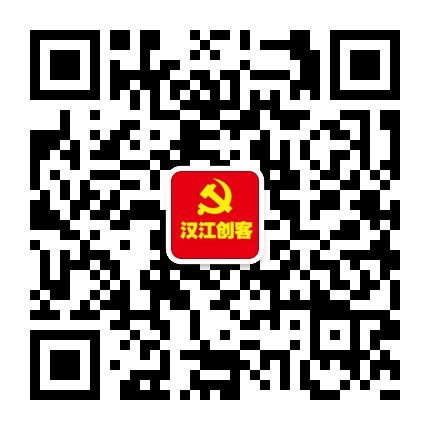 中共襄阳市委   襄阳市人民政府